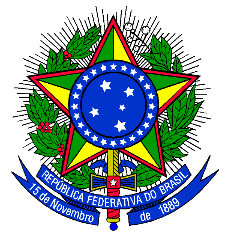 MINISTÉRIO DA EDUCAÇÃOSECRETARIA DE EDUCAÇÃO PROFISSIONAL E TECNOLÓGICAINSTITUTO FEDERAL DE EDUCAÇÃO, CIÊNCIA E TECNOLOGIA DO SUL DE MINAS GERAISCAMPUS PASSOS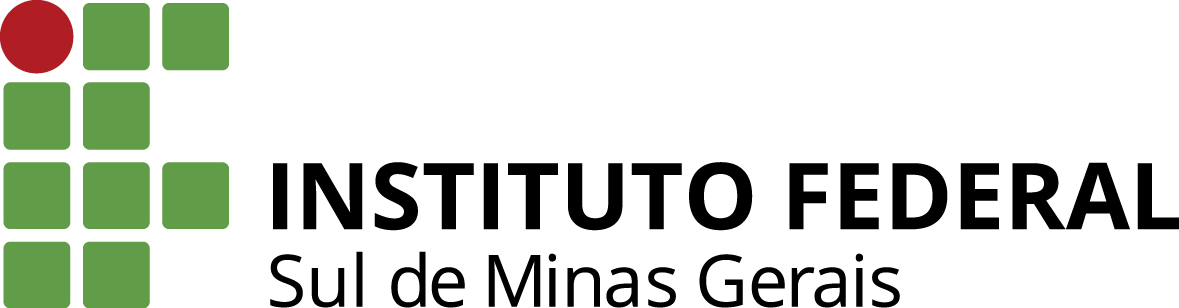 Projeto de ExtensãoEDITAL Nº 16/2016(Título do Projeto)<Nome do Coordenador>Passos/MG2016INFORMAÇÕES GERAISModalidade do Projeto:        (   ) EVENTO          ( X ) EXTENSÃOCoordenador: - Telefone:                                                     - E-mail: - Endereço no Lattes:Membros (Colaboradores): Local de Execução:Período de Execução do Projeto: Início:		                     Término:CORPO DO PROJETOTítulo- Deverá ser o mais objetivo e explicativo possível.Resumo- Máximo de 1500 caracteres, espaço simples, deverá ser sintético e conter no mínimo introdução, objetivos, metodologia e resultados esperados.Palavras-chave- De 3 a 5 palavras separadas por ponto e vírgula, e não podem estar contidas no título.1. Introdução (contendo antecedentes e justificativa) - Demonstrar a relevância do projeto em questão com os objetivos descritos de maneira clara e sucinta.- Justificar respondendo as seguintes questões: por que este projeto é importante? por que fazer? para que fazer? quais as questões a serem resolvidas?que contribuições o projeto trará para a compreensão, a intervenção ou a solução do problema?o que se espera com a realização deste projeto?(impacto social, publicações, eventos, etc)2. Objetivo(s) (geral e específicos)3. Referencial Teórico (exceto para os projetos de eventos)- Explicitação detalhada do embasamento teórico do projeto que orienta a elaboração da proposta.- Deixar claro o que já foi escrito sobre o tema.4. Metodologia- Explicar como o Projeto será realizado e avaliado durante ou após seu término. Especificar ferramentas de avaliação desse evento. 5. Cronograma- Descrever quando cada etapa do projeto será desenvolvida.Abaixo, modelo de cronograma para seguir:6. Referências bibliográficas (exceto para os projetos de eventos)- Item obrigatório. É o que dará validade aos conceitos, teorias utilizadas.- Citar todas as fontes utilizadas no desenvolvimento do trabalho de acordo com as normas da ABNT NBR 10520:2002 e NBR 6023:2002.NomeInstituiçãoVinculo Institucional 
(docente, técnico, aluno do
ensino integrado,  ensino técnico
ou ensino superior)ATIVIDADESMESESMESESMESESMESESMESESMESESMESESMESESMESESMESESMESESMESESATIVIDADES123456789101112